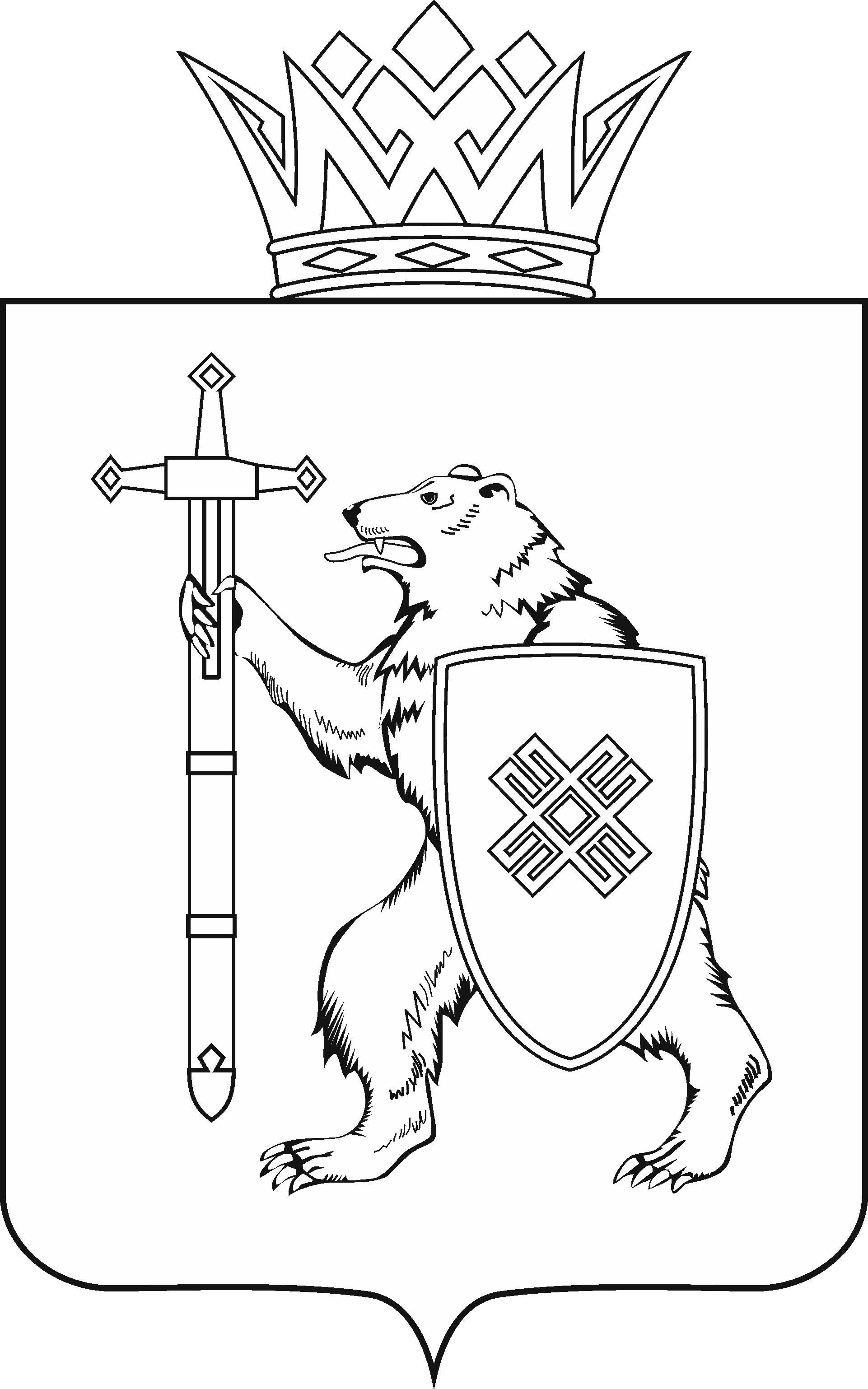 Тел. (8362) 64-14-16, 64-13-95, факс (8362) 64-14-11, E-mail: info@gsmari.ruПРОТОКОЛ № 48ЗАСЕДАНИЯ КОМИТЕТАПОВЕСТКА ДНЯ:1. Формирование кооперативного движения горномарийских фермеров - производителей овощной продукции как элемент продовольственной безопасности и пример импортозамещения.Комитет решил:1. Информацию, представленную заместителем министра сельского хозяйства и продовольствия Республики Марий Эл Смирновой Л.С. по вопросу «Формирование кооперативного движения горномарийских фермеров - производителей овощной продукции как элемент продовольственной безопасности и пример импортозамещения», принять к сведению.2. Обратиться в Правительство Республики Марий Эл с просьбой увеличить лимиты бюджетных обязательств республиканского бюджета Республики Марий Эл на поддержку сельскохозяйственного производства на 2023 год минимум в 2 раза.3. Провести расширенное заседание Комитета Государственного Собрания Республики Марий Эл по развитию агропромышленного комплекса, экологии и природопользованию по вопросу подготовки кадров для отрасли сельского хозяйства в Республике Марий Эл с участием представителей Министерства сельского хозяйства и продовольствия Республики Марий Эл, Министерства образования и науки Республики Марий Эл, а также руководителей сельхозпредприятий и учебных заведений, занимающихся подготовкой кадров для АПК.2. Рассмотрение письма Общественного совета при Министерстве природных ресурсов, экологии и охраны окружающей среды Республики Марий Эл.Комитет решил:Информацию принять к сведению.Информация о проектах федеральных законов, законодательных инициативах и обращениях законодательных (представительных) органов государственной власти субъектов Российской Федерации, поступивших на рассмотрение Комитета Проекты федеральных законов:3. О проекте федерального закона № 155719-8 «О внесении изменений в Земельный кодекс Российской Федерации и статью 35 Федерального закона «О введении в действие Земельного кодекса Российской Федерации» (в части сокращения сроков предоставления земельных участков) – внесен Правительством Российской Федерации.4. О проекте федерального закона № 155722-8 «О внесении изменений в Федеральный закон «Об обороте земель сельскохозяйственного назначения» и отдельные законодательные акты Российской Федерации» (в целях совершенствования правового регулирования изъятия земельных участков) – внесен Правительством Российской Федерации.5. О проекте федерального закона № 139233-8 «О внесении изменений в Федеральный закон «Об отходах производства и потребления» (в части установления особенностей накопления твердых коммунальных отходов в районах Крайнего Севера) – внесен Собранием депутатов Ненецкого автономного округа.6. О проекте федерального закона № 155128-8 «О внесении изменений в статью 10 Федерального закона «Об обороте земель сельскохозяйственного назначения» и статью 3910 Земельного кодекса Российской Федерации» (в части совершенствования порядка предоставления земельных участков, находящихся в фонде перераспределения земель) – внесен Государственным Собранием (Ил Тумэн) Республики Саха (Якутия).7. О проекте федерального закона № 153298-8 «О внесении изменения в статью 7 Федерального закона «Об органической продукции и о внесении изменений в отдельные законодательные акты Российской Федерации» (в части уточнения маркировки органической продукции) – внесен сенаторами Российской Федерации В.С.Тимченко, А.П.Майоровым, С.Г.Митиным.8. О проекте федерального закона № 142767-8 «О внесении изменений в статью 68 Федерального закона «Об охране окружающей среды» (в части совершенствования деятельности общественных инспекторов по охране окружающей среды) – внесен депутатами Государственной Думы А.А.Бичаевым, Н.Р.Будуевым и др.9. О проекте федерального закона № 134770-8 «О внесении изменения в статью 39.19 Земельного кодекса Российской Федерации» (в части полномочий по предоставлению жилых помещений взамен предоставления земельного участка отдельным категориям граждан) – внесен Воронежской областной Думой.10. О проекте федерального закона № 140611-8 «О внесении изменения в статью 40 Федерального закона «Об охоте и о сохранении охотничьих ресурсов и о внесении изменений в отдельные законодательные акты Российской Федерации» (в части уточнения порядка осуществления государственного охотничьего контроля (надзора) – внесен Правительством Российской Федерации.11. О проекте федерального закона № 140571-8 «О внесении изменений в статью 5 Федерального закона «Об отходах производства и потребления» (в части введения процедуры досудебного рассмотрения споров) – внесен Правительством Российской Федерации.Законодательные инициативы:12. О законодательной инициативе Законодательного Собрания Республики Карелия по внесению на рассмотрение Государственной Думы Федерального Собрания Российской Федерации проекта федерального закона «О внесении изменений в статью 14 Федерального закона «О переводе земель или земельных участков из одной категории в другую».13. О законодательной инициативе Государственного Собрания (Ил Тумэн) Республики Саха (Якутия) по внесению в Государственную Думу Федерального Собрания Российской Федерации проекта федерального закона «О внесении изменений в статью 10 Федерального закона «Об обороте земель сельскохозяйственного назначения» и статью 3910 Земельного кодекса Российской Федерации».Обращения:14. Об обращении Архангельского областного Собрания депутатов к Министру промышленности и торговли Российской Федерации Мантурову Д.В. по вопросу о приостановлении действия требований об обязательной маркировке молочной продукции средствами идентификации.По вопросам 3 – 14 о проектах федеральных законов, законодательных инициативах и обращениях законодательных (представительных) органов государственной власти субъекта Российской Федерации, поступивших на рассмотрение Комитета, Комитет решил:Информацию, представленную по данным вопросам, принять к сведению.МАРИЙ ЭЛ РЕСПУБЛИКЫН КУГЫЖАНЫШ ПОГЫНЖОАГРОПРОМЫШЛЕННЫЙ КОМПЛЕКСЫМ ВИЯҥДЫМЕ, ЭКОЛОГИЙ ДА ПӰРТӰС ДЕНЕ ПАЙДАЛАНЫМЕ ШОТЫШТО КОМИТЕТЛенин проспект, 29-ше, Йошкар-Ола, 424001ГОСУДАРСТВЕННОЕ СОБРАНИЕ РЕСПУБЛИКИ МАРИЙ ЭЛКОМИТЕТ ПО РАЗВИТИЮАГРОПРОМЫШЛЕННОГОКОМПЛЕКСА, ЭКОЛОГИИ И ПРИРОДОПОЛЬЗОВАНИЮЛенинский проспект, 29, г. Йошкар-Ола, 4240017 июля 2022 года 